Internal/External Job    Posting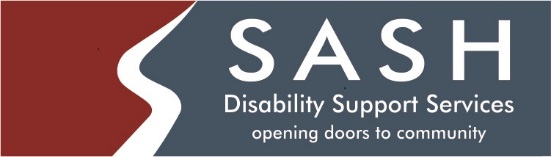 POSITIONS:	HL – 173 Evenings (Raymond, AB) – Part-time evenings 16 hours per week (Saturday’s, Sunday’s and Stats working 1500-2300) working with 3 individuals.  	HL – 135 Mornings (Magrath, AB) – Part-time mornings 7.5 hours per week (Monday to Friday working 6:30am to 9:00am) working with 3 individuals. CLASSIFICATION:	SASH is looking for a staff to work with 3 individuals in their home (173 and 135). Support offered would include supporting individuals to achieve personalized goals, improve and maintain daily living skills as well as maintain a regular routine that involves being active in the community, and peer inclusion. The successful candidate will motivate and encourage individuals to partake in community activities in order to obtain inclusion in the communityQUALIFICATIONS:	Diploma in Disability Supports and/or related education preferred. Experience working with individuals with developmental disabilities.	Experience providing personal care and behavioural supports	Emergency First Aid/CPR, and Crisis Intervention are required.FASD knowledge and experience is considered and asset	SALARY:	$17.95 up to $25.55/hr and is dependent on education and experience. Please submit your resume stating the position you are applying for to attention: Shaelynn Schmidt at shaelynn.schmidt@sashab.ca. Position will remain open until a suitable candidate is found.  